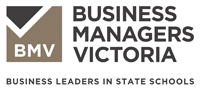    Registered No A0026933K                                	 APPLICATION FOR MEMBERSHIP - 2019BUSINESS MANAGERS VICTORIAAPPLICATION & TAX INVOICE - ABN: 38 015 782 656   (Registered No A0026933K) Membership is from January 1st – December 31st each year PO Box 651, Altona, Victoria, 3018Ph:  9398 4998   Fax:  9398 2576   I, (full name of applicant) .........................................................................................................................................  (full name of applicant) of  (private address) .....................................................................................................................................................PostCode .......................  	 Phone (Home or Mobile)    ........................................................................................     Email Address (edumail preferred) …………………………………………………………………………………………………...……………………… (School/College).................................................................................................…………………….……………...........  (School address)..............................................................................................................  PostCode……….……..……  (School Phone Number): ………………………………………..    (School Fax Number): …..……………………..…….  hereby apply to become a member of Business Managers Victoria Inc.  I,.................................................................. being a current member of the Association, nominate the applicant for BMV membership and confirm that the role is as described above.  ............................................................    ............................................................ ..                  ..........................................     (Signature of Proposer)  	  	  	 (School/College)   	  	                          (Date)  Position: ………………………………………………… ES Classification: ....…..…........   Region: ….………..................  If relief position   ………………         ……………………………………………..                      ………………………………  Term of Employment   	  	     Signature of Applicant                                                    Date          Subject to Committee approval, BMV shall grant membership to any person, including a person in a relief position for at least twelve months, who is responsible for business management, finance or personnel in a Government Primary, Secondary School or Special School (see Rule 3 – Membership – BMV Constitution for further information).  Memberships belong to the person nominated, not the school  PAYMENT DETAILS  OFFICE USE ONLY  OFFICE USE ONLY   Subscription Fee of $143.00 GST inc  paid by Direct Deposit to :BMV General BSB: 313 140 Account Number: 23187942Please check you are paying into the correct BMV A/C.To identify your payment, please include your school name in the payment description.Please email form to: healy.sonia.s@edumail.vic.gov.au or fax to 9398 2576  MYOB   Subscription Fee of $143.00 GST inc  paid by Direct Deposit to :BMV General BSB: 313 140 Account Number: 23187942Please check you are paying into the correct BMV A/C.To identify your payment, please include your school name in the payment description.Please email form to: healy.sonia.s@edumail.vic.gov.au or fax to 9398 2576  DL   Subscription Fee of $143.00 GST inc  paid by Direct Deposit to :BMV General BSB: 313 140 Account Number: 23187942Please check you are paying into the correct BMV A/C.To identify your payment, please include your school name in the payment description.Please email form to: healy.sonia.s@edumail.vic.gov.au or fax to 9398 2576  EXC   Subscription Fee of $143.00 GST inc  paid by Direct Deposit to :BMV General BSB: 313 140 Account Number: 23187942Please check you are paying into the correct BMV A/C.To identify your payment, please include your school name in the payment description.Please email form to: healy.sonia.s@edumail.vic.gov.au or fax to 9398 2576  KIT   Subscription Fee of $143.00 GST inc  paid by Direct Deposit to :BMV General BSB: 313 140 Account Number: 23187942Please check you are paying into the correct BMV A/C.To identify your payment, please include your school name in the payment description.Please email form to: healy.sonia.s@edumail.vic.gov.au or fax to 9398 2576  WEB  